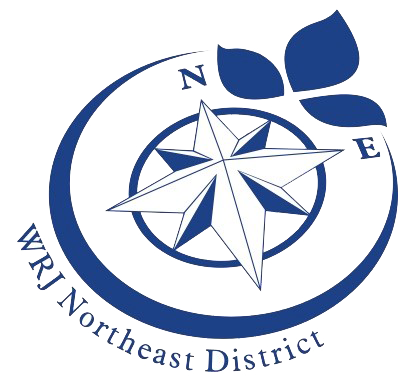 Women of Reform Judaism Northeast DistrictA WRJ Northeast District Area Event in TorontoKol IshaThe Voices of Women Together for Social JusticeSunday, October 14, 20189:00 a.m. – 2:00 p.m.Holy Blossom Temple, 1950 Bathurst Street, Toronto OntarioFeatured speakers include:Vivian Blumstein – President, WRJ Northeast DistrictEva Karpati  - President, National Council of Jewish Women of CanadaBarbara Weinstein – Associate Director of the Religious Action CenterFran Isaacs and Helen Poizner – speaking about the Canadian Brit OlamCentre for Israel and Jewish Affairs (CIJA)This is an invitation to all women who want to meet, learn,be empowered and empower others.For more information, please contact Ruthe Schipper at sisterhood180@gmail.comThis program is subsidized by the WRJ Northeast DistrictYES, I want to attend the WRJ Northeast District Area Day on Sunday October 14, 2018Name:				_________________________________________Phone:				_________________________________________Email:				_________________________________________Sisterhood/City:		_________________________________________Please send completed form (one for each participant) to Ruthe Schipper, 802-240 Heath Street West, Toronto, Ontario M5P 3L5.  Cheque for $20.00 CAD payable to Holy Blossom Temple Sisterhood should be included with completed form.